Settore Servizi Postlaurea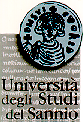 Unità Organizzativa Esami di Stato, Dottorati e MasterEsame di stato per l’abilitazione all’esercizio della professione di biologo Sezione a – ii sessione 2016Elenco dei candidati ammessi alla prova oraleBenevento, 12 gennaio 2017.Le prove orali si svolgeranno presso l’Aula n. 5 del Dipartimento di Scienze e Tecnologie dell’Università degli Studi del Sannio, Via Port’Arsa, n. 11 , Benevento, secondo il seguente calendario:dalla candidata Abate Marianna, al candidato Cavaliere Roberto, giorno 23/01/2017, ore 8,30;dalla candidata Cefariello Rita, al candidato Cuttano Roberto, giorno 23/01/2017, ore 13,30;dalla candidata D’Agostino Giovanna, al candidato Galdiero Giacomo, giorno 25/01/2017, ore 8,30;dal candidato Gallia Roberto, alla candidata Melardo Colombina, giorno 25/01/2017, ore 13,30;dal candidato Melillo Antonio, alla candidata Ricciardiello Marica, giorno 27/01/217, ore 8,30;dalla candidata Riccitelli Assunta, alla candidata Zara Carla, giorno 27/01/2017, ore 13,30.Il presente avviso ha valore di notifica ufficiale, pertanto, non saranno inoltrate comunicazioni personali agli interessati.N.NOMINATIVOData e Luogo di Nascita1ABATE MARIANNA27/02/1991 NAPOLI (NA)2ACERRA GIOVANNI04/11/1978 AVELLINO (AV)3ADDEO MARTINA07/08/1988 NAPOLI (NA)4ADDONA VALERIA21/05/1990 CAMPOBASSO (CB)5AIELLO ANTONIETTA05/08/1986 NAPOLI (NA)6ALBANESE LIDIA28/07/1984 POTENZA (PZ)7ALBANESE SANDRA10/06/1987 NAPOLI (NA)8ALBANO SABRINA01/06/1991 PORDENONE (PN)9ALFANO SIMONA24/01/1987 CASTELLAMMARE DI STABIA (NA)10ALLOCCA MARIATERESA08/06/1991 VICO EQUENSE (NA)11ANNELLA CATERINA14/02/1991 NAPOLI (NA)12ANNUNZIATA CLAUDIA04/06/1989 NAPOLI (NA)13ARMETTA ROBERTA17/12/1989 POLLENA TROCCHIA (NA)14ARRICHIELLO ASSUNTA24/04/1983 NAPOLI (NA)15ASCIONE IMMA21/08/1980 TORRE DEL GRECO (NA)16ASCOLI SIMONE30/03/1985 NOCERA INFERIORE (SA)17AUFIERO MAFALDA05/09/1990 SARNO (SA)18AVILIA MICHELA03/10/1988 NAPOLI (NA)19BARONE DANIELA08/04/1981 NAPOLI (NA)20BASILE PASQUALE26/04/1983 SALERNO (SA)21BATTISTA MARTINA14/04/1989 NAPOLI (NA)22BENCIVENGA MARIA22/04/1990 NAPOLI (NA)23BENEDUCE MARIANGELA12/07/1987 AVERSA (CE)24BENTIVOGLIO GIUSEPPINA12/06/1987 CERCOLA (NA)25BISESTI FEDERICA20/09/1989 NAPOLI (NA)26BISOGNO SIMONA03/07/1988 POMPEI (NA)27BLASIO MARTINA12/01/1990 NAPOLI (NA)28BORTONE PAOLA27/02/1991 NAPOLI (NA)29BOVE EMANUELE30/10/1989 NOCERA INFERIORE (SA)30BRONZINI GIANMARCO25/02/1991 NAPOLI (NA)31BULDO ANTONIA MAURA28/01/1989 POTENZA (PZ)32CAGGIANO CLAUDIA04/06/1990 BISACCIA (AV)33CAIAZZA CARMEN05/01/1991 NAPOLI (NA)34CALIULO RITA11/01/1989 SALERNO (SA)35CANELLI PASQUALE18/09/1991 BENEVENTO (BN)36CANTILLO GERARDO22/04/1983 AVELLINO (AV)37CAPONE ELVIRA23/08/1986 AVERSA (CE)38CAPONE ILARIA15/06/1992 ATRIPALDA (AV)39CAPUOZZO MARIA20/12/1988 NAPOLI (NA)40CARAMELLI MARCO25/09/1987 AVELLINO (AV)41CASABURI VALENTINA11/06/1987 CAVA DEI TIRRENI (SA)42CASCONE MARIAGRAZIA22/06/1984 SCAFATI (SA)43CASCONE MARIANA22/06/1984 SCAFATI (SA)44CASSESE SIMONE11/01/1989 AVELLINO (AV)45CASTIELLO AMELIA21/05/1989 POMPEI (NA)46CATALANO FEDERICO09/07/1988 NAPOLI (NA)47CAVALIERE ROBERTO26/01/1987 GRAGNANO (NA)48CEFARIELLO RITA24/08/1989 MASSA DI SOMMA (NA)49CELENTANO ORNELLA13/09/1980 NAPOLI (NA)50CENTOLA GERARDO08/07/1988 EBOLI (SA)51CENTRELLA VALENTINA27/03/1990 BENEVENTO (BN)52CERBONE VINCENZO03/04/1986 AVERSA (CE)53CHIRICO TOMMASINA05/09/1987 AVERSA (CE)54CIARDIELLO VALENTINA31/03/1986 SALERNO (SA)55CICCARELLI GENNARO30/08/1986 ACERRA (NA)56CIOFFI LUCA06/12/1989 CASTELLAMMARE DI STABIA (NA)57CIRILLO NICLA27/08/1974 AGROPOLI (SA)58COCCIA CRISTINA03/05/1983 AVELLINO (AV)59COLELLA MARCO04/05/1990 AVELLINO (AV)60COLLARILE ROBERTA18/07/1990 BENEVENTO (BN)61CORBO FRANCESCA05/12/1988 BENEVENTO (BN)62CORRADO DANIELA09/07/1986 NAPOLI (NA)63COZZOLINO ANTONIETTA03/03/1989 SAN PAOLO BEL SITO (NA)64CRACAS DANIELA GIORGIA CRISTINA24/07/1987 BATTIPAGLIA (SA)65CUOMO BRUNELLA15/01/1987 POMPEI (NA)66CUPOLO GIOVANNA03/04/1988 AGROPOLI (SA)67CUTTANO ROBERTO06/10/1986 FOGGIA (FG)68D'AGOSTINO GIOVANNA21/01/1985 NAPOLI (NA)69D'AGOSTINO SERENA03/06/1988 BENEVENTO (BN)70D'AMBROSIO ADRIANO03/11/1986 SALERNO (SA)71D'AMELIO FRANCECA14/05/1989 ATRIPALDA (AV)72D'ANDRIA MARIO29/10/1987 SALERNO (SA)73D'ANGELO NADIA19/05/1990 NAPOLI (NA)74D'ASSANTE ROBERTA30/06/1986 NAPOLI (NA)75DAVIDE ANGELA03/12/1990 SAN GIORGIO A CREMANO (NA)76DE BONIS OSCAR27/03/1986 NOCERA INFERIORE (SA)77DE SIO MARILU'01/10/1985 NOCERA INFERIORE (SA)78DE STEFANO CARMELA01/09/1988 AVELLINO (AV)79DE VANNA ANNA CHIARA21/06/1983 BENEVENTO (BN)80DEL VECCHIO VITALE09/05/1984 NAPOLI (NA)81DI BONITO FEDERICA10/11/1988 NAPOLI (NA)82DI GREGORIO ILARIA29/01/1989 BATTIPAGLIA (SA)83DI MARTINO CHIARA24/07/1990 NAPOLI (NA)84DI MARTINO LILIANA03/10/1985 NOCERA INFERIORE (SA)85DI NARDI DANIELA28/04/1989 SARNO (SA)86DI PALMA EMILIA07/06/1991 AVELLINO (AV)87DI PALMA EMANUELA19/03/1988 AVELLINO88DI TOCCO STEFANIA04/05/1989 BENEVENTO89D'ONOFRIO IOLE18/12/1990 BENEVENTO (BN)90ECHER ALESSANDRA31/12/1987 VALLO DELLA LUCANIA (SA)91ELISO MARIA CONCETTA20/05/1990 POMPEI (NA)92ESPOSITO CARLA LUCIA09/06/1983 NAPOLI (NA)93ESPOSITO CATERINA24/07/1990 SARNO (SA)94ESPOSITO STEFANIA12/05/1984 TORRE DEL GRECO NAPOLI (NA)95ESTETICA RAFFAELA13/08/1988 TORRE DEL GRECO (NA)96FALCO ELISABETTA11/10/1990 NAPOLI (NA)97FALCO MICHELA11/05/1989 NAPOLI (NA)98FALCONE ANNA15/03/1990 NOCERA IFERIORE (SA)99FAMIGLIETTI PINA12/03/1989 AVELLINO (AV)100FIERRO MARTY16/01/1991 NAPOLI (NA)101FIORETTO BIANCA SAVERIA08/03/1990 NAPOLI (NA)102FIORILLO ERMINIA01/08/1986 SALERNO (SA)103FIORILLO MARIA SPERANZA10/01/1990 CASERTA (CE)104FIORILLO VALENTINA04/03/1985 SALERNO (SA)105FORMICHELLA DAVIDE23/01/1989 BENEVENTO (BN)106FORTINO FEDERICA18/04/1990 NOCERA INFERIORE (SA)107FRANCESCA MARIANA31/01/1989 BENEVENTO (BN)108FRANCESCA PAOLA29/06/1991 BENEVENTO (BN)119FRANCIONE FRANCESCO07/03/1986 NOCERA INFERIORE (SA)110FUNICELLO UMBERTO09/06/1991 SALERNO (SA)111FUSCO DOMENICO10/10/1987 AVELLINO (AV)112FUSCO GIANPAOLO26/06/1981 AVELLINO (AV)113GALDIERO GIACOMO06/06/1986 VILLARICCA (NA)114GALLIA ROBERTO21/05/1988 VIZZOLO PREDABISSI (MI)115GENOVESE ELENA21/01/1992 SALERNO (SA)116GENTILE ALESSANDRA03/12/1991 NAPOLI (NA)117GIORDANO MARA26/10/1990 POTENZA (PZ)118GIOVANE VALENTINA30/05/1989 EBOLI (SA)119GRAVAGUOLO MARIA GIOVANNA02/05/1989 SALERNO (SA)120GRIMALDI MADDALENA16/02/1987 BENEVENTO (BN)121GRUOSSO ROBERTA06/08/1988 POTENZA (PZ)122GUCCIARDI CLAUDIA18/12/1990 NAPOLI (NA)123GUERRA MARIKA26/11/1991 SALERNO (SA)124GUGLIEMOTTI EMANUELE25/02/1986 AGROPOLI (SA)125IACOBELLI MARIAPINA04/07/1988 TELESE TERME (BN)126IASI GESSICA09/01/1988 MELFI (PZ)127ICARIO CARMELA24/07/1989 NAPOLI (NA)128IMPARATO MARIA23/07/1989 NOCERA INFERIORE (SA)129IMPERATO FLAVIA23/01/1992 NAPOLI (NA)130INGENITO ANGELA04/12/1978 CASTELLAMARE DI STABIA (NA)131INTERMITE LUANA28/05/1988 TARANTO (TA)132ISERNIA ANTONELLA03/06/1989 OTTAVIANO (NA)133ITALIANO NICOLETTA14/03/1990 BENEVENTO (BN)134LA ZAZZERA MADDALENA25/07/1986 BENEVENTO (BN)135LANGELLA ANDREA05/08/1991 SALERNO (SA)136LEONETTI GIUSEPPA15/12/1986 AVELLINO (AV)137LIONETTI ROSARIA01/11/1991 AVELLINO (AV)138LOMBARDI ALESSIA10/02/1990 AVELLINO (AV)139LUCCI VALERIA29/08/1983 BATTIPAGLIA (SA)140LUCIANO MARIA ANTONIETTA09/05/1987 POLLA (SA)141MADDALONI LUISA23/11/1988 SALERNO (SA)142MAGLIANO ANNALINDA28/03/1989 SALERNO (SA)143MAISTO FRANCESCO11/07/1990 NAPOLI (NA)144MALFETTONE ALESSIA03/06/1989 NAPOLI (NA)145MANGANIELLO ROSA09/06/1988 AVELLINO (AV)146MANOCCHIO LAURA30/08/1986 CAMPOBASSO (CB)147MANZO MANUELA24/12/1987 NAPOLI (NA)148MANZO PAOLA22/01/1992 BATTIPAGLIA (SA)149MARINUCCI ALESSIA29/12/1987 NAPOLI (NA)150MAROTTA ILARIA29/04/1989 NAPOLI (NA)151MARRAZZO VIRGINIA25/02/1987 ACERRA (NA)152MASI FILOMENA07/05/1988 AVELLINO (AV)153MASILLO LAURA20/05/1989 EBOLI (SA)154MASINO CARLO30/11/1987 MARSICOVETERE (PZ)155MASSA FEDERICA14/09/1992 NAPOLI (NA)156MATARAZZO CHIARA23/03/1988 ATRIPALDA (AV)157MATTERA LUCIA18/01/1984 LACCO AMENO (NA)158MAURO MARIA LUIGIA04/05/1990 VALLO DELLA LUCANIA (SA)159MELARDO COLOMBINA06/05/1990 CASERTA (CE)160MELILLO ANTONIO03/05/1983 ATRIPALDA (AV)161MIRELLO CAROLINA15/09/1981 SARNO (SA)162MOBILIA SARA27/12/1982  BENEVENTO (BN)163MOCCIA ALESSANDRA13/05/1989 SALERNO (SA)164MOLINARO PASQUALE14/10/1979 CASERTA (CE)165MOLINO MARIAGIOVANNA03/10/1988 SALERNO (SA)166MONTEFUSCO VALENTINA04/03/1990 SALERNO (SA)167MONTI LUCIANA18/09/1991 NAPOLI (NA)168MORLINO IVAN12/06/1983 FOGGIA (FG)169MUCCI GENNARO29/06/1991 BENEVENTO (BN)170MUOIO ROSALBA01/07/1985 SALERNO (SA)171MUSTO VINCENZINA09/12/1992 AVELLINO (AV)172NAPOLANO CONCETTA04/05/1986 VILLARICCA (NA)173NAPOLITANO GIOVANNA08/04/1991 ATRIPALDA (AV)174NARGI ELISA07/01/1988 AVELLINO (AV)175NASTI MARIA ELENA01/07/1985 NAPOLI (NA)176NATALE GEMMA25/07/1985 TORRE DEL GRECO (NA)177NERO TANIA10/08/1989 ATRIPALDA (AV)178NEVOLA DEBORA06/05/1989 BENEVENTO (BN)179NUNZIATA LUIGIA23/10/1989 SAN GIUSEPPE VESUVIANO (NA)180ONZO VINCENZA08/05/1990 TORRE DEL GRECO (NA)181ORLANDELLA FRANCESCA MARIA08/11/1987 AVELLINO (AV)182PACE MARIA CARMELA09/05/1985 MELFI (PZ)183PAGLIARULO VITA18/10/1986 AVELLINO (AV)184PALAMARO LOREDANA02/01/1983 ISCHIA (NA)185PALLOTTA DANILA29/05/1987 FOGGIA (FG)186PALMA DANIELA23/06/1990 AVELLINO (AV)187PALMIERI LUCIA12/10/1989 SALERNO188PANICO ANNA05/06/1984 CERCOLA (NA)189PARAGALLO ANTONIA01/06/1989 AVELLINO (AV)190PARASCANDOLO ALESSIA28/03/1988 NAPOLI (NA)191PARRELLA SERENA30/04/1989 AVELLINO (AV)192PASTORE ANNARITA20/07/1989 SARNO (SA)193PEDATA FLORINDA10/08/1988 SAN DONA’ DI PIAVE (VE)194PEZZANO FABIO14/01/1993 NAPOLI (NA)195PISANIELLO ELISA10/01/1988 NAPOLI (NA)196PISCOPO MARIANGELA30/01/1992 NAPOLI (NA)197POLLASTRO DARIA29/03/1990 SANT'AGATA DEI GOTI (BN) 198POLVERINO MICHELA25/01/1989 NAPOLI (NA)199PONTILLO MELANIA04/07/1987 TORRE DEL GRECO (NA)200PORTOGHESE MARTINA01/01/1990 NAPOLI201PRENCIPE MARIA ROSARIA25/02/1988 MUGNANO DI NAPOLI (NA)202PRISCO BRIGIDA02/07/1990 NOLA (NA)203QUARTUCCIO ERICA16/09/1990 POMPEI (NA)204RANUCCI VINCENZO31/03/1987 NAPOLI (NA)205RICCIARDIELLO MARICA06/10/1988 MUGNANO DI NAPOLI (NA)206RICCITELLI ASSUNTA08/10/1987 PIEDIMONTE MATESE (CE)207RINALDI LAURA11/01/1988 NAPOLI (NA)208ROSA PAOLA29/06/1987 CAVA DE TIRRENI (SA)209ROSSI ANTONELLA25/09/1986 NAPOLI (NA)210ROSSI MARIO30/06/1988 SORRENTO (NA)211RUOTOLO VINCENZA25/11/1990 AVELLINO (AV)212RUSSO CLAUDIA18/07/1991 SALERNO (SA)213RUSSO GIOVANNA05/06/1989 POLLENA TROCCHIA (NA)214RUSSO GIOVANNI21/03/1988 BENEVENTO (BN)215RUSSO VALENTINA06/01/1986 ATRIPALDA (AV)216SALVATORE MARTA26/09/1991 CAMPOBASSO217SALZANO MELANIA04/08/1984 CERCOLA (NA)218SANTELLA BIAGIO27/12/1990 NAPOLI (NA)219SATERIALE DANIELA29/01/1990 BENEVENTO (BN)220SAVIANO MARIA14/03/1989 OTTAVIANO (NA)221SCHETTINO FILOMENA16/09/1986 AVELLINO (AV)222SCRIMA MARIO03/06/1980 ARIANO IRPINO (AV)223SENATORE BENEDETTO25/06/1987 NAPOLI (NA)224SERANI ANGELO01/08/1984 ROMA (RM)225SERRETIELLO MARIA GRAZIA22/06/1991 NAPOLI (NA)226SICA CHIARA18/11/1987 NAPOLI (BN)227SILVESTRO DANIELA08/12/1990 POLLENA TROCCHIA (NA)228SIMEONE MASSIMO02/06/1986 NAPOLI (NA)229SIMONETTI DANIELE20/08/1990 NAPOLI (NA)230SOLIMENE ROBERTA30/07/1989 POMPEI (NA)231SORRENTINO GIUSEPPINA18/09/1987 POMPEI (NA)232SPERANDEO MANUELA14/09/1991 NAPOLI (NA)233SPINELLI SARA ANNACHIARA24/09/1989 BATTIPAGLIA (SA)234SQUITIERI VALENTINA02/09/1987 VALLO DELLA LUCANIA (SA)235STIGLIANI MARIAROSARIA25/06/1979 POTENZA (PZ)236SUCCOIO MARIANGELA18/02/1987 NAPOLI (NA)237TAMBURRO MELANIA27/06/1989 ISERNIA (IS)238TEODORESCU ANCA VILIA23/03/1981 BUCAREST239TODISCO STEFANO02/08/1991 NAPOLI (NA)240TORTORA ILARIA21/09/1987 PAGANI (SA)241TOTARO SARA17/03/1987 NAPOLI (NA)242TRANCHINO GAETANA28/01/1985 NAPOLI (NA)243TRANFA ALESSANDRO14/08/1989 BENEVENTO (BN)244TRAVAGLINI ANTONELLA03/03/1987 LANCIANO (CH)245VAIA VERONICA01/10/1989 SAN GIUSEPPE VESUVIANO (NA)246VALOROSO MARIA CARMEN19/11/1990 CASERTA (CE)247VERDINO ANNA20/01/1990 SARNO (SA)248VILLANO FLORIANA05/07/1987 AVERSA (CE)249VITALE CAROLINA ANNA26/12/1991 AVELLINO (AV)250VITALE MARIA ROSARIA03/09/1987 SALERNO (SA)251ZANOBIO MARIATERESA10/05/1990 CASERTA (CE)252ZARA CARLA11/01/1981 AVELLINO (AV)